8  б классАлгебра Занятие 1Посмотреть видеоурок по теме решение неравенств с одной переменной по ссылке:https://znaika.ru/catalog/8-klass/algebra/Reshenie-lineynykh-neravenstvПовторить алгоритм решения неравенств по тетради Решить  № 837 (е,и);   841(ж,з); 845 (г,е);  847(а)Занятие 2Повторить просмотр видеоурока  по ссылкеhttps://znaika.ru/catalog/8-klass/algebra/Reshenie-lineynykh-neravenstv и обратить внимание на решение примеров 3 и 4 Решить  № 849 (г,д,и);  852(1 стр);   854 (а)Занятие 31.Повторить решение неравенств обратить внимание на решение неравенств вида 0•х< b0•х > b в видео уроке https://znaika.ru/catalog/8-klass/algebra/Reshenie-lineynykh-neravenstv 2. Решить № 848;   854 (б,г);    857 (а,в)ГеометирияЗанятие 1Просмотр видеоурока по ссылке https://znaika.ru/catalog/8-klass/geometry/Kasatelnaya-k-okruzhnosti.htmlУчить теорию по теме «Касательная к окружности»Решить задачи из учебника 638,  639;  640Занятие 2Разобрать решение задачи 642 и записать её решение в тетрадь ( решение  напечатано) 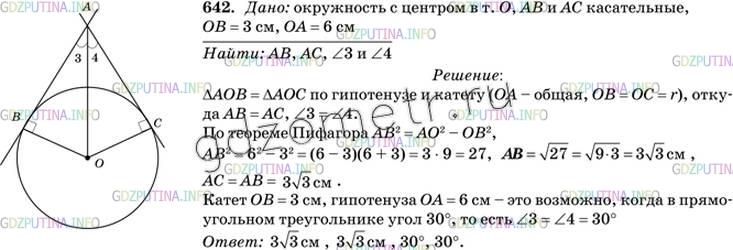 Решить задачу из учебника  № 643 Из тетради для тренировки и  мониторинга  выполнить из раздела 4 самостоятельную работу  № 1 и  № 2 первые варианты  стр 82-83 и стр 86-88